Dear Parent / CarersReturn to School Dates September 2021Those students where consent to the Lateral Flow Test has been received will need to come to school to receive their test on the dates and times allocated to their year group as shown below.Once students have received their test they will be able to return home, no school uniform is required for that day.All student’s official return to school date is also in the table below.Yours sincerely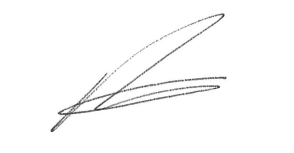 R AtkinsonPrincipalYr GroupDay / Date of Lateral Flow TestReturn to School Date / Full UniformStart TimeY10Monday 6 Sep 2021 at 11.00amTuesday 7 Sep 20218.40amY7Monday 6 Sep 2021 at 1.00pmTuesday 7 Sep 20218.40amY8Tuesday 7 Sep 2021 at 9.00amWednesday 8 Sep 2021 8.40amY9Tuesday 7 Sep 2021 at 11.00amWednesday 8 Sep 2021 8.40amY11Tuesday 7 Sep 2021 at 1.30pmWednesday 8 Sep 2021 8.40am